ЩЕПОВОЗ с ПОДВИЖНЫМ ПОЛОМ NS 3 R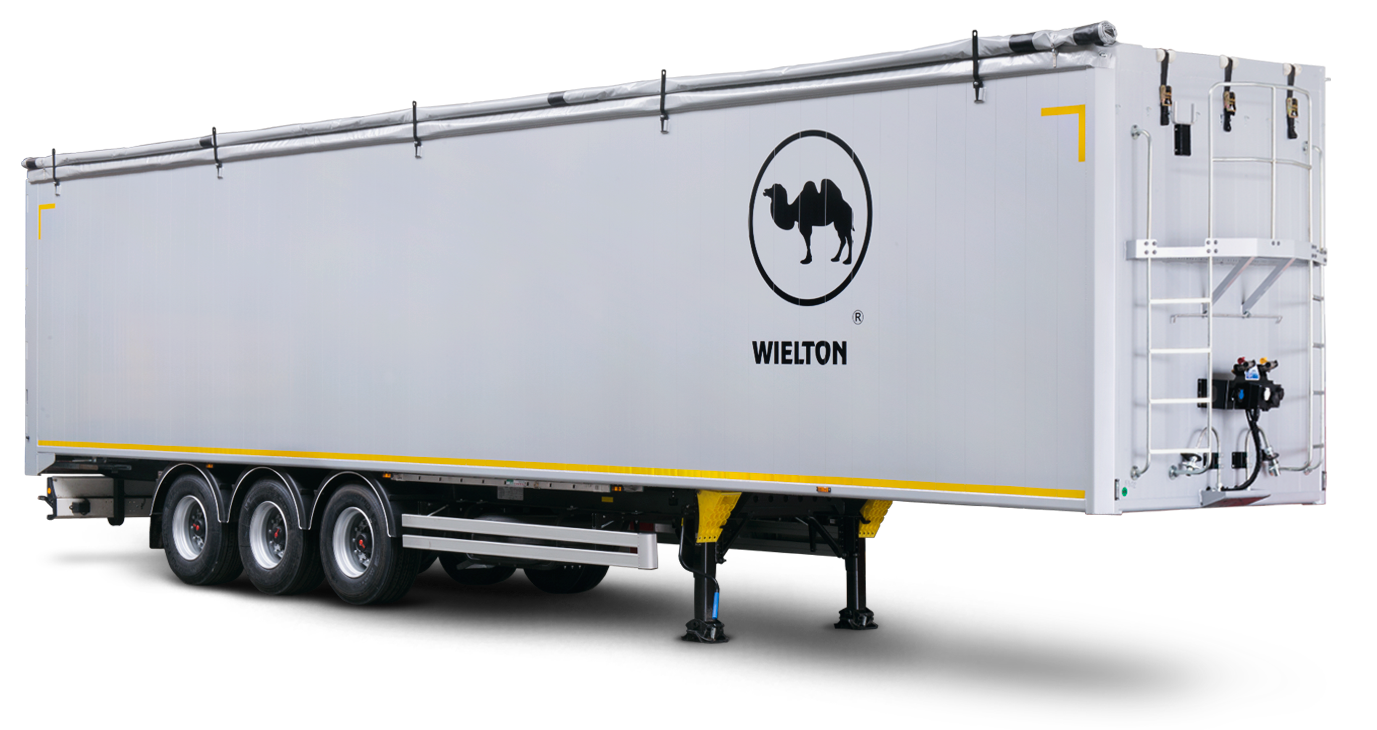 ТЕХНИЧЕСКИЕ ДАННЫЕ:Производитель сохраняет за собой право изменения технических параметров транспортного средства				 PамаКузов стальная конструкция из стали DOMEX с повышенной прочностьюдвухдиапазонные опорные ногиплита сцепки с 2-дюймовым шкворнемзадний буфер в соответствии с ЕСЕбоковая защита в соответствии с ЕСЕпередвигающийся пол CARGO FLOOR, алюминиевый кузов, задние ворота алюминиевые, по 2 замка на створку,передняя стена алюминиеваядвижимая стена внутри загрузочной коробкитент сворачивающийся на бокШассипередвигающийся пол CARGO FLOOR, алюминиевый кузов, задние ворота алюминиевые, по 2 замка на створку,передняя стена алюминиеваядвижимая стена внутри загрузочной коробкитент сворачивающийся на бок3-осное SAF/BPW дисковое - техническая нагрузка оси до 9000 кг,пневмоподвеска, первая ось поднимается в автоматическом циклеклапан поднятия и опускания грузового кузовапередвигающийся пол CARGO FLOOR, алюминиевый кузов, задние ворота алюминиевые, по 2 замка на створку,передняя стена алюминиеваядвижимая стена внутри загрузочной коробкитент сворачивающийся на бокСистема торможения WABCO/HALDEXЭлектрическое оборудованиесоответствует  требованиям ADRавтоматическая регулировка тормозовантиблокировочная система EBS с функцией Vehicle Stability  - „RSP” или  „RSS” или „TRS”24 v в соответствии с ECE и ADR, задние фары комплексные: светодиодные – LED: позиционные вольфрамовые лампочки: свет заднего движения, противотуманные фары, света поворотников освещение номерных знаков, (лампочки) габаритные огни и боковое освещение диодные (LED) светоотражающие таблички, 2 подключаемые розетки и розетки EBS на передней стенке без проводовПокраска	24 v в соответствии с ECE и ADR, задние фары комплексные: светодиодные – LED: позиционные вольфрамовые лампочки: свет заднего движения, противотуманные фары, света поворотников освещение номерных знаков, (лампочки) габаритные огни и боковое освещение диодные (LED) светоотражающие таблички, 2 подключаемые розетки и розетки EBS на передней стенке без проводоввсе стальные элементы перед покраской дважды поддаются дробеструйной обработке в автоматических камерах,   покраска производится в автоматических камерах в RAL....Цвет кузова -24 v в соответствии с ECE и ADR, задние фары комплексные: светодиодные – LED: позиционные вольфрамовые лампочки: свет заднего движения, противотуманные фары, света поворотников освещение номерных знаков, (лампочки) габаритные огни и боковое освещение диодные (LED) светоотражающие таблички, 2 подключаемые розетки и розетки EBS на передней стенке без проводовКолесаПрочие элементыстальные дискишины 385/65 R 22,5 - 7 штук (BRIDGESTONE, CONTINENTAL)2 клина под колёса с креплением,инструментальный ящик с замком4 крылья: 2 передние и 2 задние крылья с болотниками,входная лестница смонтирована в задней части кузовакорзина на одно запасное колесо в задней части полуприцепаДополнительные опцииДополнительные опцииШины MICHELINШины BRIDGESTONE R 168/CONTINENTALогнетушитель 6 кгящик под огнетушительнестандартный цвет рамы и стоеккорзина/лебёдка для запасного колеса  (доп)дополнительный инструментальный ящиксчётчик пробегаГАРАНТИЯ:ГАРАНТИЯ:1 год без лимита пробега.1 год без лимита пробега.Розничная Цена: ПО ЗАПРОСУРозничная Цена: ПО ЗАПРОСУАДРЕС ПЕРЕДАЧИ ТОВАРА:  г. МоскваСРОК ПОСТАВКИ: ПО СОГЛАСОВАНИЮ! ТЕХНИЧЕСКИЕ ДАННЫЕ:Чертеж и технические данные присланы в приложении настоящего предложения. Все массы указаны без опционного оборудования и запасного колеса с допуском  +/-5%. СЕРТИФИКАЦИЯ:Техника сертифицирована согласно ТР ТС 018/2011.АВнешняя длинаmm14 100BВнутренняя длина платформыmm13 530CВнешняя ширинаmm2 550DШирина внутренняя платформыmm2 480EВнешняя высотаmm4 000F1Внутренняя высотаmm2 610GКолесная колеяmm2100 / 2040HМежосевое расстояниеmm1 310KВысота седлаmm1 150LВысота платформыmm1 410MРасстановка: шип – средняя осьmm6 390Количество европоддоновКоличество европоддоновшт33Допустимый полный весДопустимый полный весkg39 000Собственный весСобственный весkg8 900Нагрузка на осьНагрузка на осьkg3 x 9000Нагрузка на седлоНагрузка на седлоkg12 000Объем кузоваОбъем кузоваm387